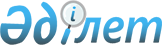 О внесении изменений в решение маслихата Коксуского района от 26 декабря 2017 года № 25-1 "О бюджетах сельских округов Коксуского района на 2018-2020 годы"Решение Коксуского районного маслихата Алматинской области от 16 марта 2018 года № 28-1. Зарегистрировано Департаментом юстиции Алматинской области 26 марта 2018 года № 4587
      В соответствии с пунктом 4 статьи 106 Бюджетного кодекса Республики Казахстан от 4 декабря 2008 года, подпунктом 1) пункта 1 статьи 6 Закона Республики Казахстан от 23 января 2001 года "О местном государственном управлении и самоуправлении в Республике Казахстан", маслихат Коксуского района РЕШИЛ: 
      1. Внести в решение маслихата Коксуского района "О бюджете сельских округов Коксуского района на 2018-2020 годы" от 26 декабря 2017 года № 25-1 (зарегистрирован в Реестре государственной регистрации нормативных правовых актов № 4498, опубликован 23 января 2018 года в Эталонном контрольном банке нормативных правовых актов Республики Казахстан) следующие изменения:
      пункты 1, 2, 3, 4, 5, 6, 7 указанного решения изложить в новой редакции:
      "1. Утвердить бюджет Балпыкского сельского округа на 2018-2020 годы, согласно приложениям 1, 2, 3 к настоящему решению соответственно, в том числе на 2018 год в следующих объемах: 
      1) доходы 291507 тысяч тенге, в том числе: 
      налоговые поступления 119413 тысяч тенге; 
      поступления целевых текущих трансфертов 132538 тысяч тенге; 
      субвенция 39489 тысяч тенге; 
      2) затраты 291507 тысяч тенге; 
      3) чистое бюджетное кредитование 0 тысяч тенге; 
      4) сальдо по операциям с финансовыми активами 0 тысяч тенге; 
      5) дефицит (профицит) бюджета (-) 0 тысяч тенге; 
      6) финансирование дефицита (использование профицита) бюджета 0 тысяч тенге.".
      "2. Утвердить бюджет Жарлыозекского сельского округа на 2018-2020 годы, согласно приложениям 4, 5, 6 к настоящему решению соответственно, в том числе на 2018 год в следующих объемах:
      1) доходы 42847 тысяч тенге, в том числе: 
      налоговые поступления 4190 тысяч тенге; 
      поступления целевых текущих трансфертов 20384 тысячи тенге; 
      субвенция 18273 тысячи тенге; 
      2) затраты 42847 тысяч тенге; 
      3) чистое бюджетное кредитование 0 тысяч тенге; 
      4) сальдо по операциям с финансовыми активами 0 тысяч тенге; 
      5) дефицит (профицит) бюджета (-) 0 тысяч тенге; 
      6) финансирование дефицита (использование профицита) бюджета 0 тысяч тенге.".
      "3. Утвердить бюджет Лабасинского сельского округа на 2018-2020 годы, согласно приложениям 7, 8, 9 к настоящему решению соответственно, в том числе на 2018 год в следующих объемах: 
      1) доходы 80131 тысяча тенге, в том числе: 
      налоговые поступления 8558 тысяч тенге; 
      поступления целевых текущих трансфертов 53534 тысячи тенге; 
      субвенция 17988 тысяч тенге; 
      2) затраты 80131 тысяча тенге; 
      3) чистое бюджетное кредитование 0 тысяч тенге; 
      4) сальдо по операциям с финансовыми активами 0 тысяч тенге; 
      5) дефицит (профицит) бюджета (-) 0 тысяч тенге; 
      6) финансирование дефицита (использование профицита) бюджета 0 тысяч тенге.".
      "4. Утвердить бюджет Мукрынского сельского округа на 2018-2020 годы, согласно приложениям 10, 11, 12 к настоящему решению соответственно, в том числе на 2018 год в следующих объемах: 
      1) доходы 182935 тысяч тенге, в том числе: 
      налоговые поступления 5346 тысяч тенге; 
      поступления целевых текущих трансфертов 48881 тысяча тенге; 
      субвенция 128708 тысяч тенге; 
      2) затраты 182935 тысяч тенге; 
      3) чистое бюджетное кредитование 0 тысяч тенге; 
      4) сальдо по операциям с финансовыми активами 0 тысяч тенге; 
      5) дефицит (профицит) бюджета (-) 0 тысяч тенге; 
      6) финансирование дефицита (использование профицита) бюджета 0 тысяч тенге.".
      "5. Утвердить бюджет Муканчинского сельского округа на 2018-2020 годы, согласно приложениям 13, 14, 15 к настоящему решению соответственно, в том числе на 2018 год в следующих объемах:
      1) доходы 47763 тысячи тенге, в том числе: 
      налоговые поступления 6495 тысяч тенге; 
      поступления целевых текущих трансфертов 23317 тысячи тенге; 
      субвенция 16940 тысяч тенге; 
      2) затраты 47763 тысячи тенге; 
      3) чистое бюджетное кредитование 0 тысяч тенге; 
      4) сальдо по операциям с финансовыми активами 0 тысяч тенге; 
      5) дефицит (профицит) бюджета (-) 0 тысяч тенге; 
      6) финансирование дефицита (использование профицита) бюджета 0 тысяч тенге.". 
      "6. Утвердить бюджет Алгабасского сельского округа на 2018-2020 годы, согласно приложениям 16, 17, 18 к настоящему решению соответственно, в том числе на 2018 год в следующих объемах: 
      1) доходы 37432 тысячи тенге, в том числе: 
      налоговые поступления 3482 тысячи тенге; 
      поступления целевых текущих трансфертов 18425 тысяч тенге; 
      субвенция 15525 тысяч тенге; 
      2) затраты 37432 тысячи тенге; 
      3) чистое бюджетное кредитование 0 тысяч тенге; 
      4) сальдо по операциям с финансовыми активами 0 тысяч тенге; 
      5) дефицит (профицит) бюджета (-) 0 тысяч тенге; 
      6) финансирование дефицита (использование профицита) бюджета 0 тысяч тенге.".
      "7. Утвердить бюджет Енбекшинского сельского округа на 2018-2020 годы, согласно приложениям 19, 20, 21 к настоящему решению соответственно, в том числе на 2018 год в следующих объемах: 
      1) доходы 42642 тысячи тенге, в том числе: 
      налоговые поступления 4688 тысяч тенге; 
      поступления целевых текущих трансфертов 19262 тысячи тенге; 
      субвенция 18664 тысячи тенге; 
      2) затраты 42642 тысячи тенге; 
      3) чистое бюджетное кредитование 0 тысяч тенге; 
      4) сальдо по операциям с финансовыми активами 0 тысяч тенге; 
      5) дефицит (профицит) бюджета (-) 0 тысяч тенге; 
      6) финансирование дефицита (использование профицита) бюджета 0 тысяч тенге.".
      2. Приложения 1, 4, 7, 10, 13, 16, 19 к указанному решению изложить в новой редакции согласно приложению 1, 2, 3, 4, 5, 6, 7 к настоящему решению соответственно.
      3. Контроль за исполнением настоящего решения возложить на постоянную комиссию маслихата Коксуского района "По экономическому развитию района, местному бюджету, охраны природы и вопросам сельского хозяйства".
      4. Настоящее решение вводится в действие с 1 января 2018 года. Бюджет Балпыкского сельского округа на 2018 год Бюджет Жарлыозекского сельского округа на 2018 год Бюджет Лабасинского сельского округа на 2018 год Бюджет Мукрынского сельского округа на 2018 год Бюджет Муканчинского сельского округа на 2018 год Бюджет Алгабасского сельского округа на 2018 год Бюджет Енбекшинского сельского округа на 2018 год
					© 2012. РГП на ПХВ «Институт законодательства и правовой информации Республики Казахстан» Министерства юстиции Республики Казахстан
				
      Председатель сессии маслихата

      Коксуского района

К. Алпысбаев

      Секретарь маслихата

      Коксуского района

А. Досымбеков
Приложение 1 к решению маслихата Коксуского района "16" марта 2018 года № 28-1 "О внесении изменений в решение маслихата Коксуского районного от 26 декабря 2017 года № 25-1 "О бюджетах сельских округов Коксуского района на 2018-2020 годы"Приложение 1 к решению маслихата Коксуского района от 26 декабря 2017 года № 25-1 "О бюджетах сельских округов Коксуского района на 2018-2020 годы"
Категория
Категория
Категория
Категория
 

Сумма

(тысяч тенге)
Класс
Класс
Класс
 

Сумма

(тысяч тенге)
Подкласс
Подкласс
 

Сумма

(тысяч тенге)
Наименование
 

Сумма

(тысяч тенге)
1. Доходы
291507
1
Налоговые поступления
119413
01
Подоходный налог
45801
2
Индивидуальный подоходный налог
45801
04
Hалоги на собственность
73610
1
Hалоги на имущество
1201
3
Земельный налог
1470
4
Hалог на транспортные средства
70939
05
Внутренние налоги на товары, работы и услуги
2
4
Сборы за ведение предпринимательской и профессиональной деятельности
2
2
Неналоговые поступления
67
01
Доходы от государственной собственности
67
5
Доходы от аренды имущества, находящегося в государственной собственности
67
4
Поступления трансфертов 
172027
02
Трансферты из вышестоящих органов государственного управления
172027
3
Трансферты из районного (города областного значения) бюджета
172027
Функциональная группа
Функциональная группа
Функциональная группа
Функциональная группа
Функциональная группа
 

Сумма

(тысяч тенге)
Функциональная подгруппа
Функциональная подгруппа
Функциональная подгруппа
Функциональная подгруппа
 

Сумма

(тысяч тенге)
Администратор бюджетных программ
Администратор бюджетных программ
Администратор бюджетных программ
 

Сумма

(тысяч тенге)
Программа
Программа
 

Сумма

(тысяч тенге)
Наименование
 

Сумма

(тысяч тенге)
2. Затраты
291507
01
Государственные услуги общего характера
26796
1
Представительные, исполнительные и другие органы, выполняющие общие функции государственного управления
26796
124
Аппарат акима района в городе, города районного значения, поселка, села, сельского округа
26796
001
Услуги по обеспечению деятельности акима района в городе, города районного значения, поселка, села, сельского округа
26796
04
Образование
204806
1
Дошкольное воспитание и обучение
204068
124
Аппарат акима района в городе, города районного значения, поселка, села, сельского округа
204068
004
Дошкольное воспитание и обучение и организация медицинского обслуживания в организациях дошкольного воспитания и обучения
204068
2
Начальное, основное среднее и общее среднее образование
738
124
Аппарат акима района в городе, города районного значения, поселка, села, сельского округа
738
005
Организация бесплатного подвоза учащихся до ближайшей школы и обратно в сельской местности
738
07
Жилищно-коммунальное хозяйство
46853
3
Благоустройство населенных пунктов
46853
124
Аппарат акима района в городе, города районного значения, поселка, села, сельского округа
46853
008
Освещение улиц в населенных пунктах
12179
009
Обеспечение санитарии населенных пунктов
8553
011
Благоустройство и озеленение населенных пунктов
26121
13
Прочие
13052
9
Прочие
13052
124
Аппарат акима района в городе, города районного значения, поселка, села, сельского округа
13052
040
Реализация мероприятий для решения вопросов обустройства населенных пунктов в реализацию мер по содействию экономическому развитию регионов в рамках Программы развития регионов до 2020 года
13052
Категория
Категория
Категория
Категория
 

Сумма

(тысяч тенге)
Класс
Класс
Класс
 

Сумма

(тысяч тенге)
Подкласс
Подкласс
 

Сумма

(тысяч тенге)
Наименование
 

Сумма

(тысяч тенге)
3. Чистое бюджетное кредитование
0
Функциональная группа
Функциональная группа
Функциональная группа
Функциональная группа
Функциональная группа
Сумма

(тысяч тенге)
Функциональная подгруппа
Функциональная подгруппа
Функциональная подгруппа
Функциональная подгруппа
Сумма

(тысяч тенге)
Администратор бюджетных программ
Администратор бюджетных программ
Администратор бюджетных программ
Сумма

(тысяч тенге)
Программа
Программа
Сумма

(тысяч тенге)
Наименование
Сумма

(тысяч тенге)
1
2
3
4
5
6
4. Сальдо по операциям с финансовыми активами
0
Категория
Категория
Категория
Категория
 

Сумма

(тысяч тенге)
Класс
Класс
Класс
 

Сумма

(тысяч тенге)
Подкласс
Подкласс
 

Сумма

(тысяч тенге)
Наименование
 

Сумма

(тысяч тенге)
5. Дефицит (профицит) бюджета
0
6. Финансирование дефицита (использование профицита ) бюджета
0Приложение 2 к решению маслихата Коксуского района "16" марта 2018 года № 28-1 "О внесении изменений в решение маслихата Коксуского районного от 26 декабря 2017 года № 25-1 "О бюджетах сельских округов Коксуского района на 2018-2020 годы"Приложение 4 к решению маслихата Коксуского района от 26 декабря 2017 года № 25-1 "О бюджетах сельских округов Коксуского района на 2018-2020 годы"
Категория
Категория
Категория
Категория
 

Сумма

(тысяч тенге)
Класс
Класс
Класс
 

Сумма

(тысяч тенге)
Подкласс
Подкласс
 

Сумма

(тысяч тенге)
Наименование
 

Сумма

(тысяч тенге)
1. Доходы
42847
1
Налоговые поступления
4190
01
Подоходный налог
1457
2
Индивидуальный подоходный налог
1457
04
Hалоги на собственность
2733
1
Hалоги на имущество
30
3
Земельный налог
310
4
Hалог на транспортные средства
2393
4
Поступления трансфертов 
38657
02
Трансферты из вышестоящих органов государственного управления
38657
3
Трансферты из районного (города областного значения) бюджета
38657
Функциональная группа
Функциональная группа
Функциональная группа
Функциональная группа
Функциональная группа
 

Сумма

(тысяч тенге)
Функциональная подгруппа
Функциональная подгруппа
Функциональная подгруппа
Функциональная подгруппа
 

Сумма

(тысяч тенге)
Администратор бюджетных программ
Администратор бюджетных программ
Администратор бюджетных программ
 

Сумма

(тысяч тенге)
Программа
Программа
 

Сумма

(тысяч тенге)
Наименование
 

Сумма

(тысяч тенге)
2. Затраты
42847
01
Государственные услуги общего характера
19131
1
Представительные, исполнительные и другие органы, выполняющие общие функции государственного управления
19131
124
Аппарат акима района в городе, города районного значения, поселка, села, сельского округа
19131
001
Услуги по обеспечению деятельности акима района в городе, города районного значения, поселка, села, сельского округа
19131
04
Образование
18968
1
Дошкольное воспитание и обучение
18968
124
Аппарат акима района в городе, города районного значения, поселка, села, сельского округа
18968
004
Дошкольное воспитание и обучение и организация медицинского обслуживания в организациях дошкольного воспитания и обучения
18968
07
Жилищно-коммунальное хозяйство
2274
3
Благоустройство населенных пунктов
2274
124
Аппарат акима района в городе, города районного значения, поселка, села, сельского округа
2274
008
Освещение улиц в населенных пунктах
1935
009
Обеспечение санитарии населенных пунктов
212
011
Благоустройство и озеленение населенных пунктов
127
13
Прочие
2474
9
Прочие
2474
124
Аппарат акима района в городе, города районного значения, поселка, села, сельского округа
2474
040
Реализация мероприятий для решения вопросов обустройства населенных пунктов в реализацию мер по содействию экономическому развитию регионов в рамках Программы развития регионов до 2020 года
2474
Категория
Категория
Категория
Категория
 

Сумма

(тысяч тенге)
Класс
Класс
Класс
 

Сумма

(тысяч тенге)
Подкласс
Подкласс
 

Сумма

(тысяч тенге)
Наименование
 

Сумма

(тысяч тенге)
3. Чистое бюджетное кредитование
0
Функциональная группа
Функциональная группа
Функциональная группа
Функциональная группа
Функциональная группа
 

Сумма

(тысяч тенге)
Функциональная подгруппа
Функциональная подгруппа
Функциональная подгруппа
Функциональная подгруппа
 

Сумма

(тысяч тенге)
Администратор бюджетных программ
Администратор бюджетных программ
Администратор бюджетных программ
 

Сумма

(тысяч тенге)
Программа
Программа
 

Сумма

(тысяч тенге)
Наименование
 

Сумма

(тысяч тенге)
1
2
3
4
5
6
4. Сальдо по операциям с финансовыми активами
0
Категория
Категория
Категория
Категория
 

Сумма

(тысяч тенге)
Класс
Класс
Класс
 

Сумма

(тысяч тенге)
Подкласс
Подкласс
 

Сумма

(тысяч тенге)
Наименование
 

Сумма

(тысяч тенге)
5. Дефицит (профицит) бюджета
0
6. Финансирование дефицита (использование профицита ) бюджета
0Приложение 3 к решению маслихата Коксуского района "16" марта 2018 года № 28-1 "О внесении изменений в решение маслихата Коксуского районного от 26 декабря 2017 года № 25-1 "О бюджетах сельских округов Коксуского района на 2018-2020 годы"Приложение 7 к решению маслихата Коксуского района от 26 декабря 2017 года № 25-1 "О бюджетах сельских округов Коксуского района на 2018-2020 годы"
Категория
Категория
Категория
Категория
 

Сумма

(тысяч тенге)
Класс
Класс
Класс
 

Сумма

(тысяч тенге)
Подкласс
Подкласс
 

Сумма

(тысяч тенге)
Наименование
 

Сумма

(тысяч тенге)
1. Доходы
80131
1
Налоговые поступления
8558
01
Подоходный налог
4345
2
Индивидуальный подоходный налог
4345
04
Hалоги на собственность
4213
1
Hалоги на имущество
60
3
Земельный налог
505
4
Hалог на транспортные средства
3648
2
Неналоговые поступления
51
04
Штрафы, пени, санкции, взыскания, налагаемые государственными учреждениями, финансируемыми из государственного бюджета, а также содержащимися и финансируемыми из бюджета (сметы расходов) Национального Банка Республики Казахстан 
51
1
 Штрафы, пени, санкции, взыскания, налагаемые государственными учреждениями, финансируемыми из государственного бюджета, а также содержащимися и финансируемыми из бюджета (сметы расходов) Национального Банка Республики Казахстан, за исключением поступлений от организаций нефтяного сектора 
51
4
Поступления трансфертов 
71522
02
Трансферты из вышестоящих органов государственного управления
71522
3
Трансферты из районного (города областного значения) бюджета
71522
Функциональная группа
Функциональная группа
Функциональная группа
Функциональная группа
Функциональная группа
 

Сумма

(тысяч тенге)
Функциональная подгруппа
Функциональная подгруппа
Функциональная подгруппа
Функциональная подгруппа
 

Сумма

(тысяч тенге)
Администратор бюджетных программ
Администратор бюджетных программ
Администратор бюджетных программ
 

Сумма

(тысяч тенге)
Программа
Программа
 

Сумма

(тысяч тенге)
Наименование
 

Сумма

(тысяч тенге)
2. Затраты
80131
01
Государственные услуги общего характера
19248
1
Представительные, исполнительные и другие органы, выполняющие общие функции государственного управления
19248
124
Аппарат акима района в городе, города районного значения, поселка, села, сельского округа
19248
001
Услуги по обеспечению деятельности акима района в городе, города районного значения, поселка, села, сельского округа
19248
04
Образование
54083
1
Дошкольное воспитание и обучение
53534
124
Аппарат акима района в городе, города районного значения, поселка, села, сельского округа
53534
004
Дошкольное воспитание и обучение и организация медицинского обслуживания в организациях дошкольного воспитания и обучения
53534
2
Начальное, основное среднее и общее среднее образование
549
124
Аппарат акима района в городе, города районного значения, поселка, села, сельского округа
549
005
Организация бесплатного подвоза учащихся до ближайшей школы и обратно в сельской местности
549
07
Жилищно-коммунальное хозяйство
1929
3
Благоустройство населенных пунктов
1929
124
Аппарат акима района в городе, города районного значения, поселка, села, сельского округа
1929
008
Освещение улиц в населенных пунктах
1590
009
Обеспечение санитарии населенных пунктов
212
011
Благоустройство и озеленение населенных пунктов
127
13
Прочие
4871
9
Прочие
4871
124
Аппарат акима района в городе, города районного значения, поселка, села, сельского округа
4871
040
Реализация мероприятий для решения вопросов обустройства населенных пунктов в реализацию мер по содействию экономическому развитию регионов в рамках Программы развития регионов до 2020 года
4871
Категория
Категория
Категория
Категория
 

Сумма

(тысяч тенге)
Класс
Класс
Класс
 

Сумма

(тысяч тенге)
Подкласс
Подкласс
 

Сумма

(тысяч тенге)
Наименование
 

Сумма

(тысяч тенге)
3. Чистое бюджетное кредитование
0
Функциональная группа
Функциональная группа
Функциональная группа
Функциональная группа
Функциональная группа
 

Сумма

(тысяч тенге)
Функциональная подгруппа
Функциональная подгруппа
Функциональная подгруппа
Функциональная подгруппа
 

Сумма

(тысяч тенге)
Администратор бюджетных программ
Администратор бюджетных программ
Администратор бюджетных программ
 

Сумма

(тысяч тенге)
Программа
Программа
 

Сумма

(тысяч тенге)
Наименование
 

Сумма

(тысяч тенге)
1
2
3
4
5
6
4. Сальдо по операциям с финансовыми активами
0
Категория
Категория
Категория
Категория
 

Сумма

(тысяч тенге)
Класс
Класс
Класс
 

Сумма

(тысяч тенге)
Подкласс
Подкласс
 

Сумма

(тысяч тенге)
Наименование
 

Сумма

(тысяч тенге)
5. Дефицит (профицит) бюджета
0
6. Финансирование дефицита (использование профицита ) бюджета
0Приложение 4 к решению маслихата Коксуского района "16" марта 2018 года № 28-1 "О внесении изменений в решение маслихата Коксуского районного от 26 декабря 2017 года № 25-1 "О бюджетах сельских округов Коксуского района на 2018-2020 годы"Приложение 10 к решению маслихата Коксуского района от 26 декабря 2017 года № 25-1 "О бюджетах сельских округов Коксуского района на 2018-2020 годы"
Категория
Категория
Категория
Категория
 

Сумма

(тысяч тенге)
Класс
Класс
Класс
 

Сумма

(тысяч тенге)
Подкласс
Подкласс
 

Сумма

(тысяч тенге)
Наименование
 

Сумма

(тысяч тенге)
1. Доходы
182935
1
Налоговые поступления
5346
01
Подоходный налог
2258
2
Индивидуальный подоходный налог
2258
04
Hалоги на собственность
3088
1
Hалоги на имущество
45
3
Земельный налог
371
4
Hалог на транспортные средства
2672
4
Поступления трансфертов 
177589
02
Трансферты из вышестоящих органов государственного управления
177589
3
Трансферты из районного (города областного значения) бюджета
177589
Функциональная группа
Функциональная группа
Функциональная группа
Функциональная группа
Функциональная группа
 

Сумма

(тысяч тенге)
Функциональная подгруппа
Функциональная подгруппа
Функциональная подгруппа
Функциональная подгруппа
 

Сумма

(тысяч тенге)
Администратор бюджетных программ
Администратор бюджетных программ
Администратор бюджетных программ
 

Сумма

(тысяч тенге)
Программа
Программа
 

Сумма

(тысяч тенге)
Наименование
 

Сумма

(тысяч тенге)
2. Затраты
182935
01
Государственные услуги общего характера
19281
1
Представительные, исполнительные и другие органы, выполняющие общие функции государственного управления
19281
124
Аппарат акима района в городе, города районного значения, поселка, села, сельского округа
19281
001
Услуги по обеспечению деятельности акима района в городе, города районного значения, поселка, села, сельского округа
17981
022
Капитальные расходы государственных органов
1300
04
Образование
48225
1
Дошкольное воспитание и обучение
47581
124
Аппарат акима района в городе, города районного значения, поселка, села, сельского округа
47581
004
Дошкольное воспитание и обучение и организация медицинского обслуживания в организациях дошкольного воспитания и обучения
47581
2
Начальное, основное среднее и общее среднее образование
644
124
Аппарат акима района в городе, города районного значения, поселка, села, сельского округа
644
005
Организация бесплатного подвоза учащихся до ближайшей школы и обратно в сельской местности
644
07
Жилищно-коммунальное хозяйство
112628
3
Благоустройство населенных пунктов
112628
124
Аппарат акима района в городе, города районного значения, поселка, села, сельского округа
112628
008
Освещение улиц в населенных пунктах
1378
009
Обеспечение санитарии населенных пунктов
212
011
Благоустройство и озеленение населенных пунктов
111038
13
Прочие
2801
9
Прочие
2801
124
Аппарат акима района в городе, города районного значения, поселка, села, сельского округа
2801
040
Реализация мероприятий для решения вопросов обустройства населенных пунктов в реализацию мер по содействию экономическому развитию регионов в рамках Программы развития регионов до 2020 года
2801
Категория
Категория
Категория
Категория
 

Сумма

(тысяч тенге)
Класс
Класс
Класс
 

Сумма

(тысяч тенге)
Подкласс
Подкласс
 

Сумма

(тысяч тенге)
Наименование
 

Сумма

(тысяч тенге)
3. Чистое бюджетное кредитование
0
Функциональная группа
Функциональная группа
Функциональная группа
Функциональная группа
Функциональная группа
 

Сумма

(тысяч тенге)
Функциональная подгруппа
Функциональная подгруппа
Функциональная подгруппа
Функциональная подгруппа
 

Сумма

(тысяч тенге)
Администратор бюджетных программ
Администратор бюджетных программ
Администратор бюджетных программ
 

Сумма

(тысяч тенге)
Программа
Программа
 

Сумма

(тысяч тенге)
Наименование
 

Сумма

(тысяч тенге)
1
2
3
4
5
6
4. Сальдо по операциям с финансовыми активами
0
Категория
Категория
Категория
Категория
 

Сумма

(тысяч тенге)
Класс
Класс
Класс
 

Сумма

(тысяч тенге)
Подкласс
Подкласс
 

Сумма

(тысяч тенге)
Наименование
 

Сумма

(тысяч тенге)
5. Дефицит (профицит) бюджета
0
6. Финансирование дефицита (использование профицита ) бюджета
0Приложение 5 к решению маслихата Коксуского района "16" марта 2018 года № 28-1 "О внесении изменений в решение маслихата Коксуского районного от 26 декабря 2017 года № 25-1 "О бюджетах сельских округов Коксуского района на 2018-2020 годы" Приложение 13 к решению маслихата Коксуского района от 26 декабря 2017 года № 25-1 "О бюджетах сельских округов Коксуского района на 2018-2020 годы"
Категория
Категория
Категория
Категория
 

Сумма

(тысяч тенге)
Класс
Класс
Класс
 

Сумма

(тысяч тенге)
Подкласс
Подкласс
 

Сумма

(тысяч тенге)
Наименование
 

Сумма

(тысяч тенге)
1. Доходы
47763
1
Налоговые поступления
6495
01
Подоходный налог
3584
2
Индивидуальный подоходный налог
3584
04
Hалоги на собственность
2911
1
Hалоги на имущество
48
3
Земельный налог
421
4
Hалог на транспортные средства
2442
2
Неналоговые поступления
11
01
Доходы от государственной собственности
11
5
Доходы от аренды имущества, находящегося в государственной собственности
11
4
Поступления трансфертов 
41257
02
Трансферты из вышестоящих органов государственного управления
41257
3
Трансферты из районного (города областного значения) бюджета
41257
Функциональная группа
Функциональная группа
Функциональная группа
Функциональная группа
Функциональная группа
 

Сумма

(тысяч тенге)
Функциональная подгруппа
Функциональная подгруппа
Функциональная подгруппа
Функциональная подгруппа
 

Сумма

(тысяч тенге)
Администратор бюджетных программ
Администратор бюджетных программ
Администратор бюджетных программ
 

Сумма

(тысяч тенге)
Программа
Программа
 

Сумма

(тысяч тенге)
Наименование
 

Сумма

(тысяч тенге)
2. Затраты
47763
01
Государственные услуги общего характера
19009
1
Представительные, исполнительные и другие органы, выполняющие общие функции государственного управления
19009
124
Аппарат акима района в городе, города районного значения, поселка, села, сельского округа
19009
001
Услуги по обеспечению деятельности акима района в городе, города районного значения, поселка, села, сельского округа
19009
04
Образование
14988
1
Дошкольное воспитание и обучение
14988
124
Аппарат акима района в городе, города районного значения, поселка, села, сельского округа
14988
004
Дошкольное воспитание и обучение и организация медицинского обслуживания в организациях дошкольного воспитания и обучения
14988
07
Жилищно-коммунальное хозяйство
10081
3
Благоустройство населенных пунктов
10081
124
Аппарат акима района в городе, города районного значения, поселка, села, сельского округа
10081
008
Освещение улиц в населенных пунктах
9742
009
Обеспечение санитарии населенных пунктов
212
011
Благоустройство и озеленение населенных пунктов
127
13
Прочие
3685
9
Прочие
3685
124
Аппарат акима района в городе, города районного значения, поселка, села, сельского округа
3685
040
Реализация мероприятий для решения вопросов обустройства населенных пунктов в реализацию мер по содействию экономическому развитию регионов в рамках Программы развития регионов до 2020 года
3685
Категория
Категория
Категория
Категория
 

Сумма

(тысяч тенге)
Класс
Класс
Класс
 

Сумма

(тысяч тенге)
Подкласс
Подкласс
 

Сумма

(тысяч тенге)
Наименование
 

Сумма

(тысяч тенге)
3. Чистое бюджетное кредитование
0
Функциональная группа
Функциональная группа
Функциональная группа
Функциональная группа
Функциональная группа
 

Сумма

(тысяч тенге)
Функциональная подгруппа
Функциональная подгруппа
Функциональная подгруппа
Функциональная подгруппа
 

Сумма

(тысяч тенге)
Администратор бюджетных программ
Администратор бюджетных программ
Администратор бюджетных программ
 

Сумма

(тысяч тенге)
Программа
Программа
 

Сумма

(тысяч тенге)
Наименование
 

Сумма

(тысяч тенге)
1
2
3
4
5
6
4. Сальдо по операциям с финансовыми активами
0
Категория
Категория
Категория
Категория
 

Сумма

(тысяч тенге)
Класс
Класс
Класс
 

Сумма

(тысяч тенге)
Подкласс
Подкласс
 

Сумма

(тысяч тенге)
Наименование
 

Сумма

(тысяч тенге)
5. Дефицит (профицит) бюджета
0
6. Финансирование дефицита (использование профицита ) бюджета
0Приложение 6 к решению маслихата Коксуского района "16" марта 2018 года № 28-1 "О внесении изменений в решение маслихата Коксуского районного от 26 декабря 2017 года № 25-1 "О бюджетах сельских округов Коксуского района на 2018-2020 годы"Приложение 16 к решению маслихата Коксуского района от 26 декабря 2017 года № 25-1 "О бюджетах сельских округов Коксуского района на 2018-2020 годы"
Категория
Категория
Категория
Категория
 

Сумма

(тысяч тенге)
Класс
Класс
Класс
 

Сумма

(тысяч тенге)
Подкласс
Подкласс
 

Сумма

(тысяч тенге)
Наименование
 

Сумма

(тысяч тенге)
1. Доходы
37432
1
Налоговые поступления
3482
01
Подоходный налог
1335
2
Индивидуальный подоходный налог
1335
04
Hалоги на собственность
2147
1
Hалоги на имущество
20
3
Земельный налог
110
4
Hалог на транспортные средства
2017
4
Поступления трансфертов 
33950
02
Трансферты из вышестоящих органов государственного управления
33950
3
Трансферты из районного (города областного значения) бюджета
33950
Функциональная группа
Функциональная группа
Функциональная группа
Функциональная группа
Функциональная группа
 

Сумма

(тысяч тенге)
Функциональная подгруппа
Функциональная подгруппа
Функциональная подгруппа
Функциональная подгруппа
 

Сумма

(тысяч тенге)
Администратор бюджетных программ
Администратор бюджетных программ
Администратор бюджетных программ
 

Сумма

(тысяч тенге)
Программа
Программа
 

Сумма

(тысяч тенге)
Наименование
 

Сумма

(тысяч тенге)
2. Затраты
37432
01
Государственные услуги общего характера
15417
1
Представительные, исполнительные и другие органы, выполняющие общие функции государственного управления
15417
124
Аппарат акима района в городе, города районного значения, поселка, села, сельского округа
15417
001
Услуги по обеспечению деятельности акима района в городе, города районного значения, поселка, села, сельского округа
15417
04
Образование
19075
1
Дошкольное воспитание и обучение
18425
124
Аппарат акима района в городе, города районного значения, поселка, села, сельского округа
18425
004
Дошкольное воспитание и обучение и организация медицинского обслуживания в организациях дошкольного воспитания и обучения
18425
2
Начальное, основное среднее и общее среднее образование
650
124
Аппарат акима района в городе, города районного значения, поселка, села, сельского округа
650
005
Организация бесплатного подвоза учащихся до ближайшей школы и обратно в сельской местности
650
07
Жилищно-коммунальное хозяйство
988
3
Благоустройство населенных пунктов
988
124
Аппарат акима района в городе, города районного значения, поселка, села, сельского округа
988
008
Освещение улиц в населенных пунктах
649
009
Обеспечение санитарии населенных пунктов
212
011
Благоустройство и озеленение населенных пунктов
127
13
Прочие
1952
9
Прочие
1952
124
Аппарат акима района в городе, города районного значения, поселка, села, сельского округа
1952
040
Реализация мероприятий для решения вопросов обустройства населенных пунктов в реализацию мер по содействию экономическому развитию регионов в рамках Программы развития регионов до 2020 года
1952
Категория
Категория
Категория
Категория
 

Сумма

(тысяч тенге)
Класс
Класс
Класс
 

Сумма

(тысяч тенге)
Подкласс
Подкласс
 

Сумма

(тысяч тенге)
Наименование
 

Сумма

(тысяч тенге)
3. Чистое бюджетное кредитование
0
Функциональная группа
Функциональная группа
Функциональная группа
Функциональная группа
Функциональная группа
 

Сумма

(тысяч тенге)
Функциональная подгруппа
Функциональная подгруппа
Функциональная подгруппа
Функциональная подгруппа
 

Сумма

(тысяч тенге)
Администратор бюджетных программ
Администратор бюджетных программ
Администратор бюджетных программ
 

Сумма

(тысяч тенге)
Программа
Программа
 

Сумма

(тысяч тенге)
Наименование
 

Сумма

(тысяч тенге)
1
2
3
4
5
6
4. Сальдо по операциям с финансовыми активами
0
Категория
Категория
Категория
Категория
 

Сумма

(тысяч тенге)
Класс
Класс
Класс
 

Сумма

(тысяч тенге)
Подкласс
Подкласс
 

Сумма

(тысяч тенге)
Наименование
 

Сумма

(тысяч тенге)
5. Дефицит (профицит) бюджета
0
6. Финансирование дефицита (использование профицита ) бюджета
0Приложение 7 к решению маслихата Коксуского района "16" марта 2018 года № 28-1 "О внесении изменений в решение маслихата Коксуского районного от 26 декабря 2017 года № 25-1 "О бюджетах сельских округов Коксуского района на 2018-2020 годы"Приложение 19 к решению маслихата Коксуского района от 26 декабря 2017 года № 25-1 "О бюджетах сельских округов Коксуского района на 2018-2020 годы"
Категория
Категория
Категория
Категория
 

Сумма

(тысяч тенге)
Класс
Класс
Класс
 

Сумма

(тысяч тенге)
Подкласс
Подкласс
 

Сумма

(тысяч тенге)
Наименование
 

Сумма

(тысяч тенге)
1. Доходы
42642
1
Налоговые поступления
4688
01
Подоходный налог
1589
2
Индивидуальный подоходный налог
1589
04
Hалоги на собственность
3099
1
Hалоги на имущество
44
3
Земельный налог
310
4
Hалог на транспортные средства
2745
2
Неналоговые поступления
28
04
Штрафы, пени, санкции, взыскания, налагаемые государственными учреждениями, финансируемыми из государственного бюджета, а также содержащимися и финансируемыми из бюджета (сметы расходов) Национального Банка Республики Казахстан 
3
1
 Штрафы, пени, санкции, взыскания, налагаемые государственными учреждениями, финансируемыми из государственного бюджета, а также содержащимися и финансируемыми из бюджета (сметы расходов) Национального Банка Республики Казахстан, за исключением поступлений от организаций нефтяного сектора 
3
06
Прочие неналоговые поступления
25
1
Прочие неналоговые поступления
25
4
Поступления трансфертов 
37926
02
Трансферты из вышестоящих органов государственного управления
37926
3
Трансферты из районного (города областного значения) бюджета
37926
Функциональная группа
Функциональная группа
Функциональная группа
Функциональная группа
Функциональная группа
 

Сумма

(тысяч тенге)
Функциональная подгруппа
Функциональная подгруппа
Функциональная подгруппа
Функциональная подгруппа
 

Сумма

(тысяч тенге)
Администратор бюджетных программ
Администратор бюджетных программ
Администратор бюджетных программ
 

Сумма

(тысяч тенге)
Программа
Программа
 

Сумма

(тысяч тенге)
Наименование
2. Затраты
42642
01
Государственные услуги общего характера
18022
1
Представительные, исполнительные и другие органы, выполняющие общие функции государственного управления
18022
124
Аппарат акима района в городе, города районного значения, поселка, села, сельского округа
18022
001
Услуги по обеспечению деятельности акима района в городе, города районного значения, поселка, села, сельского округа
18022
04
Образование
20523
1
Дошкольное воспитание и обучение
19262
124
Аппарат акима района в городе, города районного значения, поселка, села, сельского округа
19262
004
Дошкольное воспитание и обучение и организация медицинского обслуживания в организациях дошкольного воспитания и обучения
19262
2
Начальное, основное среднее и общее среднее образование
1261
124
Аппарат акима района в городе, города районного значения, поселка, села, сельского округа
1261
005
Организация бесплатного подвоза учащихся до ближайшей школы и обратно в сельской местности
1261
07
Жилищно-коммунальное хозяйство
1176
3
Благоустройство населенных пунктов
1176
124
Аппарат акима района в городе, города районного значения, поселка, села, сельского округа
1176
008
Освещение улиц в населенных пунктах
837
009
Обеспечение санитарии населенных пунктов
212
011
Благоустройство и озеленение населенных пунктов
127
13
Прочие
2921
9
Прочие
2921
124
Аппарат акима района в городе, города районного значения, поселка, села, сельского округа
2921
040
Реализация мероприятий для решения вопросов обустройства населенных пунктов в реализацию мер по содействию экономическому развитию регионов в рамках Программы развития регионов до 2020 года
2921
Категория
Категория
Категория
Категория
 

Сумма

(тысяч тенге)
Класс
Класс
Класс
 

Сумма

(тысяч тенге)
Подкласс
Подкласс
 

Сумма

(тысяч тенге)
Наименование
 

Сумма

(тысяч тенге)
3. Чистое бюджетное кредитование
0
Функциональная группа
Функциональная группа
Функциональная группа
Функциональная группа
Функциональная группа
 

Сумма

(тысяч тенге)
Функциональная подгруппа
Функциональная подгруппа
Функциональная подгруппа
Функциональная подгруппа
 

Сумма

(тысяч тенге)
Администратор бюджетных программ
Администратор бюджетных программ
Администратор бюджетных программ
 

Сумма

(тысяч тенге)
Программа
Программа
 

Сумма

(тысяч тенге)
Наименование
 

Сумма

(тысяч тенге)
1
2
3
4
5
6
4. Сальдо по операциям с финансовыми активами
0
Категория
Категория
Категория
Категория
 

Сумма

(тысяч тенге)
Класс
Класс
Класс
 

Сумма

(тысяч тенге)
Подкласс
Подкласс
 

Сумма

(тысяч тенге)
Наименование
 

Сумма

(тысяч тенге)
5. Дефицит (профицит) бюджета
0
6. Финансирование дефицита (использование профицита ) бюджета
0